Vážení, občanéZ důvodu výstavby kanalizace a kanalizačních přípojek budou ve Vaší ulici                dne  ……10.6.2020..              ZAHÁJENY  VÝKOPOVÉ PRÁCE.DĚKUJEME ZA POCHOPENÍ A OMLOUVÁME SE ZA OMEZENÍ ZPŮSOBENÉ VÝSTAVBOU.Sdružení VětrušiceZepris s.r.o.,  Ekologická stavební Králův Dvůr s.r.o.Hrdina M. 603 195 034      Mistr : ……………………………..      Tel. č. ……………………..Předpokládaný průběh prací je následující:Výstavbu zahájíme v ulici Slunečná, následně budeme pokračovat do ulice Křižná. Na závěr provedeme výkopy v ulici Severní a Krátké. Prosím sledujte zvýšenou pozornost postupu výstavby. V určitém okamžiku dojde k překopání vjezdu do vaší nemovitosti. Překopání vjezdu odhadujeme na cca 2 dny, po které nebude možné vjet do vašich vrat. V tuto dobu prosím o ponechání vašich vozidel v bočních ulicích. Naše pracovní doba je ve všední dny od 7:00 do 17:00hod. Prosím o parkování vozidel mimo hlavní ulice, ve kterých budou prováděny stavební práce, a zachování průjezdu šířky 3m pro nákladní auto. Dále prosím o přesunutí vašich popelnic ve svozové dny do místa před prováděné výkopy.  Děkuji za spolupráci.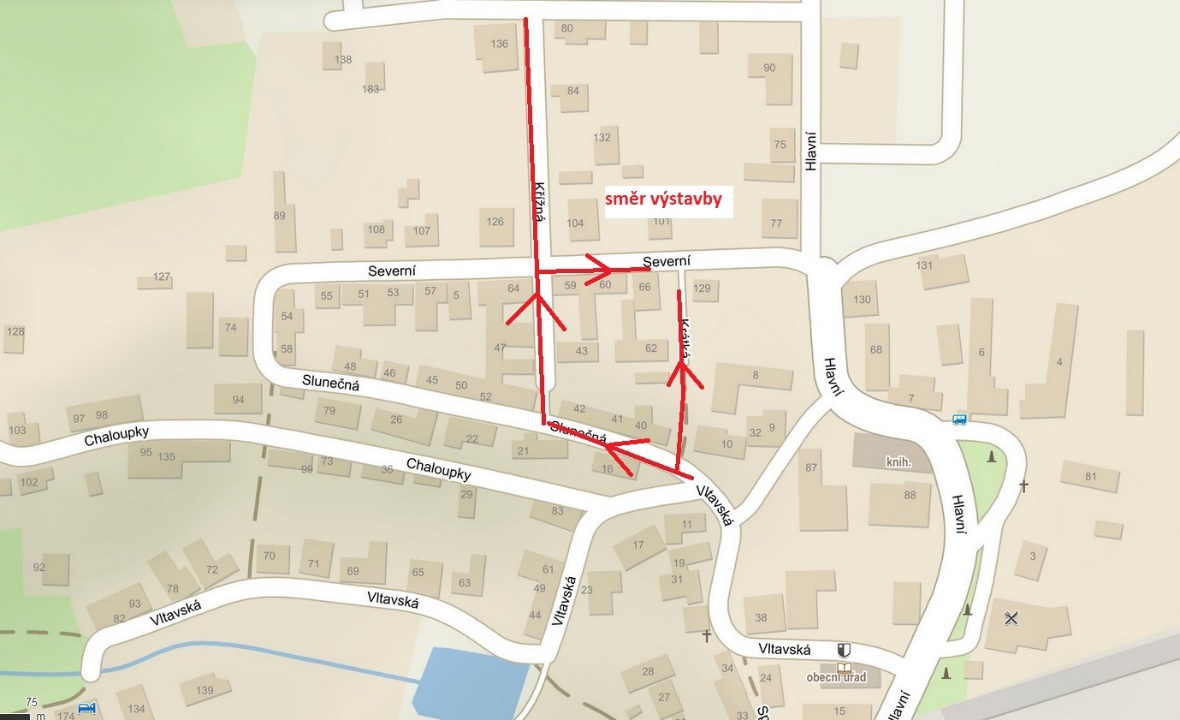 